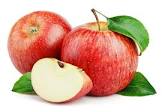 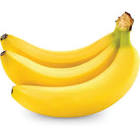 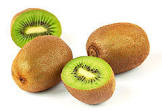 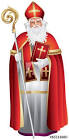 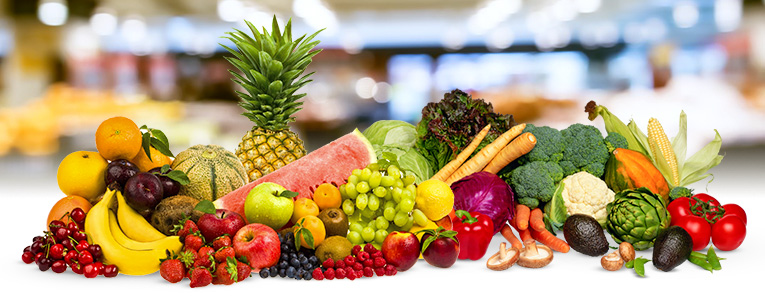 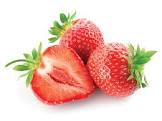 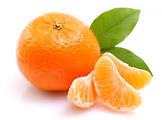 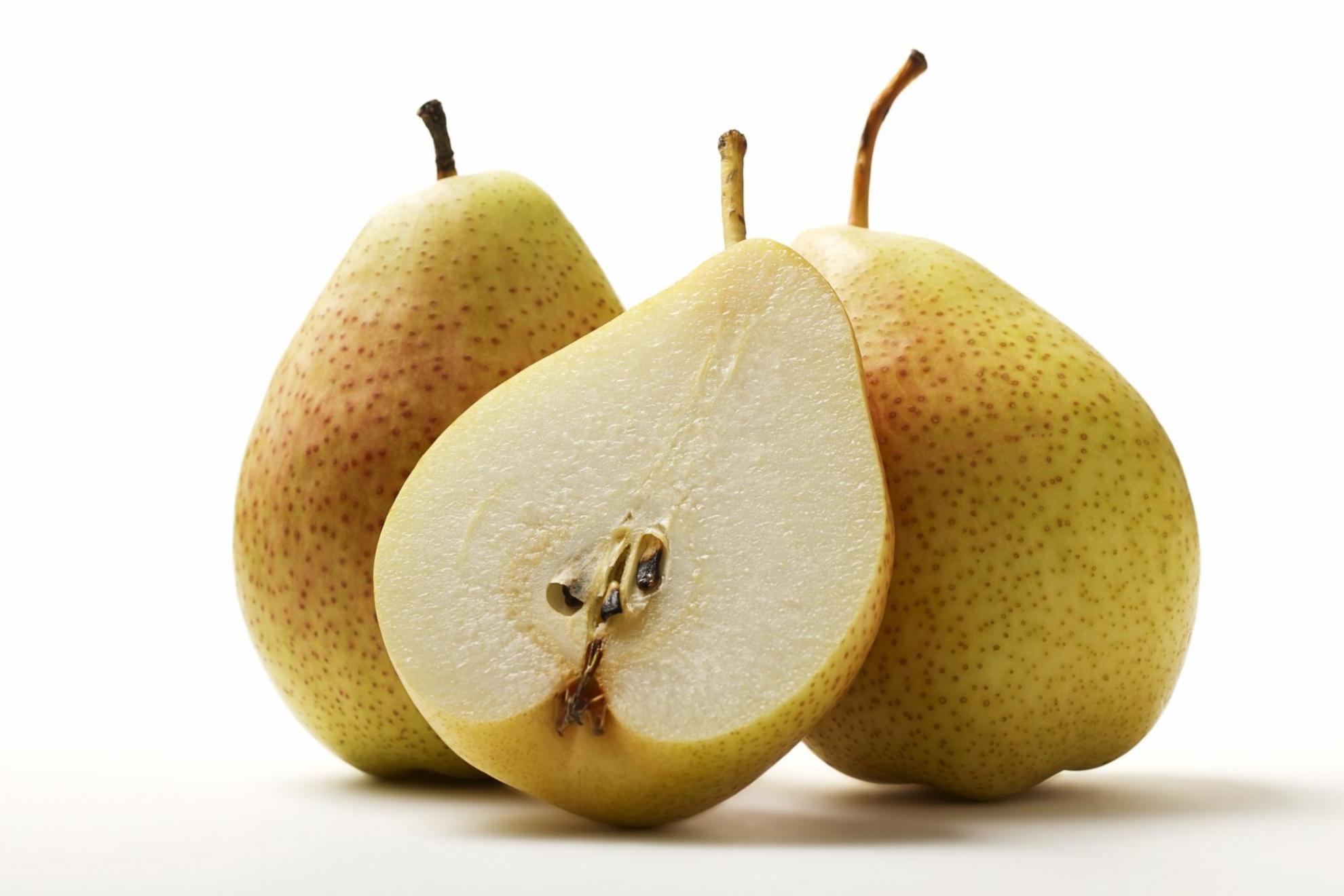 ZAJTRKPonedeljek 20.11.2023Torek  21.11.2023Sreda 22.11.2023 Četrtek 23.11.2023Petek 24.11.2023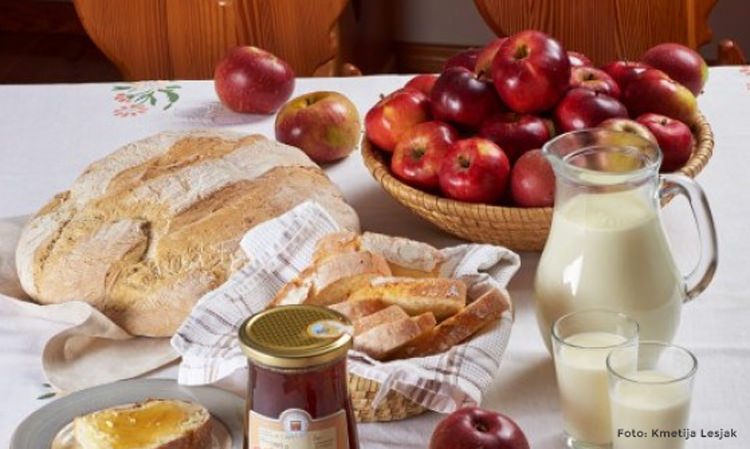 PAŠTETA , JELENOV KRUH, BELA KAVADIETA: PAŠTETA, BG. KRUH, BL. MLEKOBG.: BREZ GLUTENAREZINA SIRA, HRIBOVEC, KRUH,SVEŽ KORENČEK, ČAJDIETA:REZINA SIRA, SVEŽ KORENČEK , BG. KRUH,  ČAJ KORUZNA POLENTA,  MLEKODIETA: KORUZNA POLENTA, BL. MLEKODOMAČ ZAJTRK, KMETIJE FEČUR,KRUH, SKUTA*, MLEKO*DIETA:KRUH, SKUTA, BL.MLEKO *ŽIVILO EKOLOŠKE PRIDELAVEDOMAČ SARDELIN NAMAZ, KRUH, KAKAVDIETA: DOMAČ SARDELIN NAMAZ, KRUH, BG, KAKAVKOSILO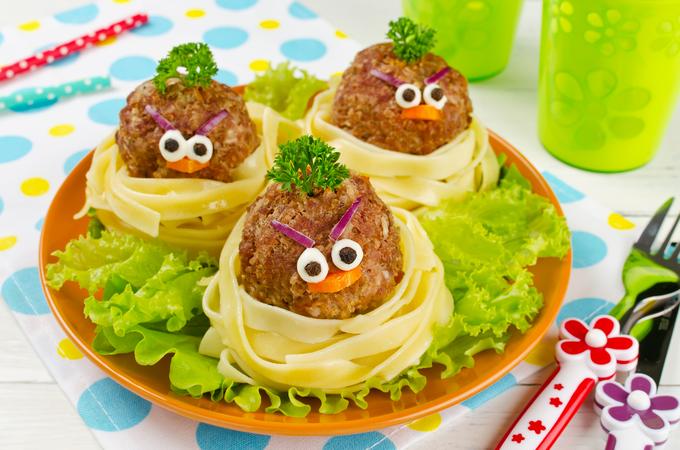 KROMPIRJEV GOLAŽ, SADNA SOLATADIETA: KROMPIRJEV GOLAŽ SADNA SOLATALEČINA JUHA, PIŠČANČJI TRAKCI Z ZELENJAVO, TORTELINI, SOLATADIETA: LEČINA JUHA, PIŠČANČJI TRAKCI Z ZELENJAVO, TORTELINI, SOLATAGOVEJA JUHA, PURANJA PEČENKA, PRAŽEN KROMPIR, SOLATADIETA: GOVEJA JUHA, PURANJA PEČENKA, PRAŽEN KROMPIR, SOLATAKORENČKOVA JUHA, PEČENICA, MATEVŽ, DUŠENO KISLO ZELJEDIETA: KORENČKOVA JUHA, PEČENICA, PRAŽEN KROMPIR, DUŠENO KISLO ZELJEFIŽOLOVA MINEŠTRA, SLADICADIETA: FIŽOLOVA MINEŠTRA, SLADICA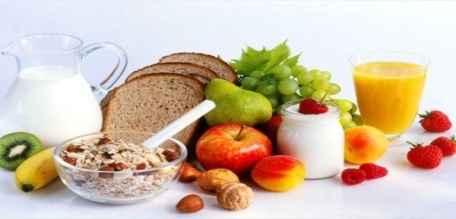 BANANA, KRUHDIETA: BANANA, KRUHJABOLKA, GRISINIDIETA: JABOLKA, BG. GRUSINIKAKI, KRUHDIETA: KAKI, BG. KRUHDOMAČA ŽEMLJA, SOKDIETA: KAKI, BG. KRUHMANDARINA, KRUHDIETA: MANDARINA, BG.KRUH